Course Reference:LIST OF ORTHOPAEDIC BOOKS and Journals Acta Orthopaedica Scandinavica + Supp.American Journal of Sports MedicineArchives of Orthopaedic and Traumatic SurgeryBritish Journal of Sports MedicineClinical Orthopaedics and Related ResearchCurrent Opinion in OrthopaedicsFoot and AnkleInjury:  British Journal of Accident SurgeryInternational Journal of Sports MedicineInternational OrthopaedicsJournal of ArthroplastyJournal of Bone and Joint Surgery (US)Journal of Bone and Joint Surgery (UK)Journal of Bone and Mineral Research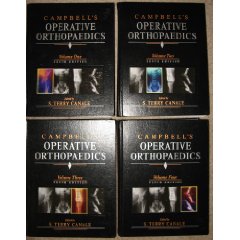 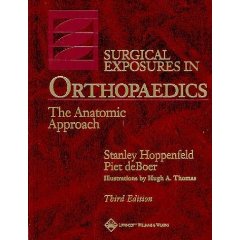 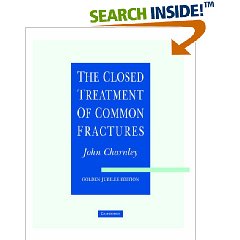 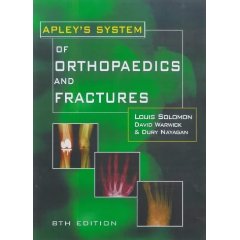 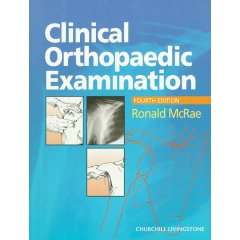 